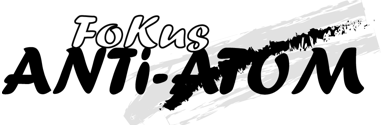 Mailwechsel zwischen Fokus Anti-Atom und BKW Energie AG(Antworten in Rot hervorgehoben) Klicken Sie auf das MailsymbolMailwechsel zwischen Fokus Anti-Atom und Eidg. Nuklearsicherheitsinspektorat ENSI Klicken Sie auf das Mailsymbol